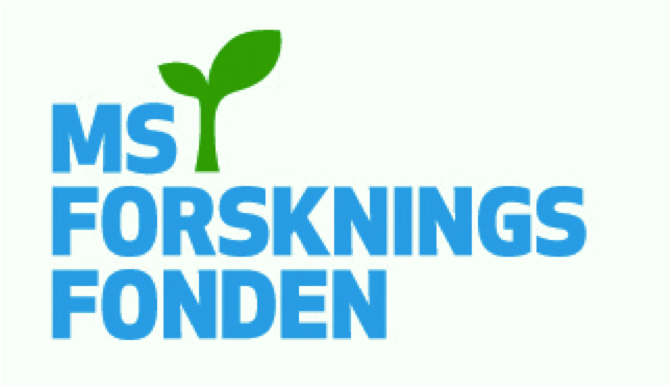 ANSÖKNINGSBLANKETT/FÖRSÄTTSBLADAnsökan samt undertecknad och inscannad ansökningsblankett skickas till Insamlingsstiftelsen för MS Forskning, sekreterare Jan Ernerudh via e-post till:  jan.ernerudh@liu.se Sista ansökningsdag 1 oktober 2017.Sökande 				Befattning:huvudsökande:ev medsökande:Sökandes tjänsteadress (institution, alt sjukvård):e-postadress:mobiltelefon:Projektets titel: Forskningsetikgodkännande       Beslutsdatum:          Diarienummer:Ansökan avser tiden:                Sökt belopp:Tidigare anslag från fonden: ja      år:       nej       För doktorander styrks att sökande har möjlighet och stöd att genomföra projektet:  …………………………..ForskningshandledareFör disputerade, ange år för disputation………(ange i bilaga ev skäl för tidpunkt >5 år)Bilagor (skickas endast per e-mail):Populärvetenskaplig sammanfattn.Forskningsprogram (högst 3 sidor)           Rapport tidigare erhållna medel Publikationslista sökanden	Kostnadsanalys, ekonomisk planOrt och datum……………………………………………Huvudsökandes underskrift